Please return this form by 16 February 2018 to:International Women’s Day EventsCommunities, Sport and Recreation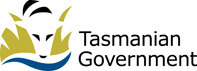 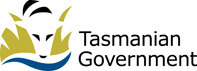 2 Spring Street		BURNIE  TAS  7320Or email:  Marie.Meakins@dpac.tas.gov.auName of your group/organisation:Address:Region: (North, North-West or South)Contact person:Contact phone:Contact email:IWD 2018 event:  (Brief description)Date/s:Time:Location:Booking required for event?Yes    /    No    (please circle)Booking contact:Cost (if any):